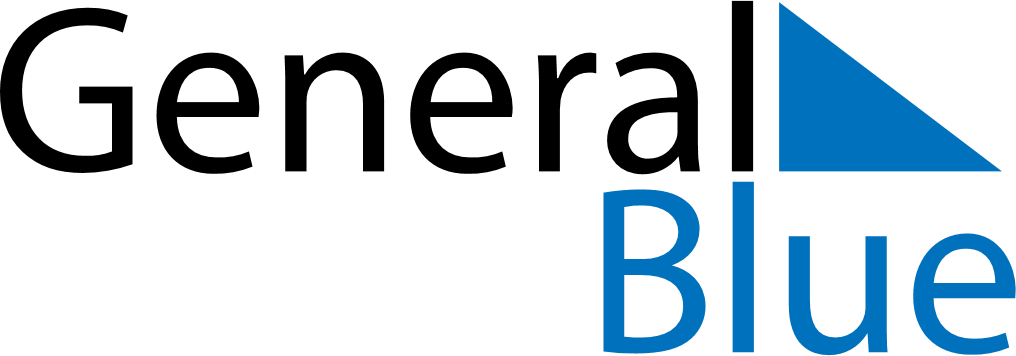 June 2024June 2024June 2024June 2024June 2024June 2024June 2024Charoen Sin, Sakon Nakhon, ThailandCharoen Sin, Sakon Nakhon, ThailandCharoen Sin, Sakon Nakhon, ThailandCharoen Sin, Sakon Nakhon, ThailandCharoen Sin, Sakon Nakhon, ThailandCharoen Sin, Sakon Nakhon, ThailandCharoen Sin, Sakon Nakhon, ThailandSundayMondayMondayTuesdayWednesdayThursdayFridaySaturday1Sunrise: 5:30 AMSunset: 6:37 PMDaylight: 13 hours and 6 minutes.23345678Sunrise: 5:30 AMSunset: 6:37 PMDaylight: 13 hours and 7 minutes.Sunrise: 5:30 AMSunset: 6:37 PMDaylight: 13 hours and 7 minutes.Sunrise: 5:30 AMSunset: 6:37 PMDaylight: 13 hours and 7 minutes.Sunrise: 5:30 AMSunset: 6:38 PMDaylight: 13 hours and 7 minutes.Sunrise: 5:30 AMSunset: 6:38 PMDaylight: 13 hours and 8 minutes.Sunrise: 5:30 AMSunset: 6:38 PMDaylight: 13 hours and 8 minutes.Sunrise: 5:30 AMSunset: 6:39 PMDaylight: 13 hours and 8 minutes.Sunrise: 5:30 AMSunset: 6:39 PMDaylight: 13 hours and 9 minutes.910101112131415Sunrise: 5:30 AMSunset: 6:39 PMDaylight: 13 hours and 9 minutes.Sunrise: 5:30 AMSunset: 6:40 PMDaylight: 13 hours and 9 minutes.Sunrise: 5:30 AMSunset: 6:40 PMDaylight: 13 hours and 9 minutes.Sunrise: 5:30 AMSunset: 6:40 PMDaylight: 13 hours and 9 minutes.Sunrise: 5:30 AMSunset: 6:40 PMDaylight: 13 hours and 10 minutes.Sunrise: 5:30 AMSunset: 6:41 PMDaylight: 13 hours and 10 minutes.Sunrise: 5:30 AMSunset: 6:41 PMDaylight: 13 hours and 10 minutes.Sunrise: 5:31 AMSunset: 6:41 PMDaylight: 13 hours and 10 minutes.1617171819202122Sunrise: 5:31 AMSunset: 6:41 PMDaylight: 13 hours and 10 minutes.Sunrise: 5:31 AMSunset: 6:42 PMDaylight: 13 hours and 10 minutes.Sunrise: 5:31 AMSunset: 6:42 PMDaylight: 13 hours and 10 minutes.Sunrise: 5:31 AMSunset: 6:42 PMDaylight: 13 hours and 10 minutes.Sunrise: 5:31 AMSunset: 6:42 PMDaylight: 13 hours and 10 minutes.Sunrise: 5:32 AMSunset: 6:42 PMDaylight: 13 hours and 10 minutes.Sunrise: 5:32 AMSunset: 6:43 PMDaylight: 13 hours and 10 minutes.Sunrise: 5:32 AMSunset: 6:43 PMDaylight: 13 hours and 10 minutes.2324242526272829Sunrise: 5:32 AMSunset: 6:43 PMDaylight: 13 hours and 10 minutes.Sunrise: 5:32 AMSunset: 6:43 PMDaylight: 13 hours and 10 minutes.Sunrise: 5:32 AMSunset: 6:43 PMDaylight: 13 hours and 10 minutes.Sunrise: 5:33 AMSunset: 6:43 PMDaylight: 13 hours and 10 minutes.Sunrise: 5:33 AMSunset: 6:44 PMDaylight: 13 hours and 10 minutes.Sunrise: 5:33 AMSunset: 6:44 PMDaylight: 13 hours and 10 minutes.Sunrise: 5:33 AMSunset: 6:44 PMDaylight: 13 hours and 10 minutes.Sunrise: 5:34 AMSunset: 6:44 PMDaylight: 13 hours and 10 minutes.30Sunrise: 5:34 AMSunset: 6:44 PMDaylight: 13 hours and 9 minutes.